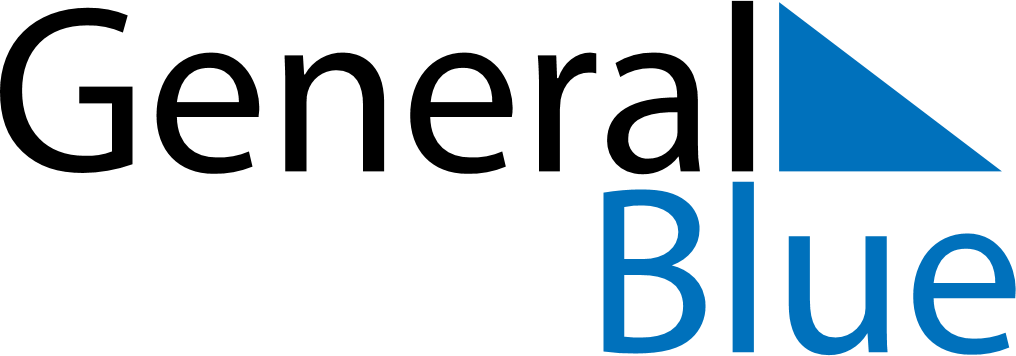 September 2023September 2023September 2023NetherlandsNetherlandsMONTUEWEDTHUFRISATSUN123456789101112131415161718192021222324Prinsjesdag252627282930